СОВЕТ ДЕПУТАТОВ МУНИЦИПАЛЬНОГО ОБРАЗОВАНИЯСТАРОСОКУЛАКСКИЙ  СЕЛЬСОВЕТ САРАКТАШСКОГО РАЙОНАОРЕНБУРГСКОЙ ОБЛАСТИЧЕТВЕРТЫЙ СОЗЫВРЕШЕНИЕ№68                                      с.Старый Сокулак                      1 августа  2022годаВнеочередного двадцать шестого заседания Совета депутатовмуниципального образования Старосокулакский сельсоветчетвертого созыва      О досрочном прекращении полномочий врио главы муниципального образования Старосокулакский сельсовет Саракташского районаОренбургской областиВ соответствии с пунктом 2 части 6 статьи 36 Федерального закона от 6 октября 2003 года №131ФЗ « Об общих принципах организации местного самоуправления в Российской Федерации», статьи 30 ч.1 п.2 Устава муниципального образования Старосокулакский сельсовет Саракташского района Оренбургской области.Совет депутатов Старосокулакского сельсоветаРЕШИЛ:Прекратить полномочия врио  главы муниципального образования Старосокулакский сельсовет Саракташского района Оренбургской области Гаврилиной Галины Владимировны, в связи с отставкой по собственному желанию с 01.08.2022 года.Настоящее решение вступает в силу после его обнародования на территории Старосокулакского сельсовета и подлежит размещению на официальном сайте администрации Старосокулакского сельсовета в сети « Интернет».Контроль за исполнением настоящего решения оставляю за собой.Председатель Совета депутатов                                   Е.П.ТришечкинаРазослано: администрации  Старосокулакского сельсовета, администрации района, постоянной комиссии, прокуратуре района, места для обнародования, официальный сайт администрации Старосокулакского сельсовета.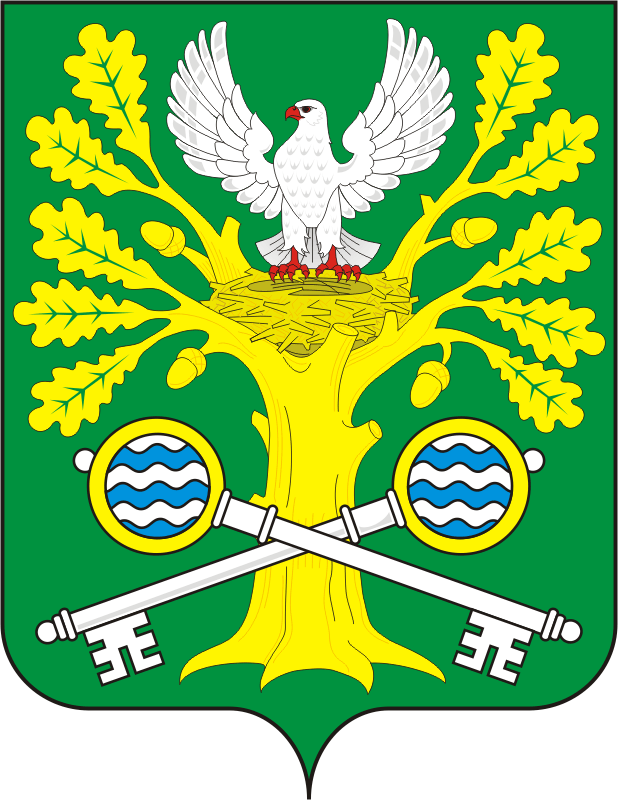 